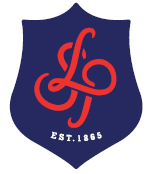 Pre-assessment content reviewPre-assessment skills reviewPost-assessment reviewRevision planning Subject: MathematicsYear: Y13Unit 7 Mechanics- DynamicsWhat and Why “You have already worked on Kinematics, the mathematical analysis of motion. So far we have only considered what happens in motion without considering what causes the motion or change in motion. Now you will do just that by studying the mathematics of dynamics - looking at the forces which cause motion or change in motion. You will look at Newton’s Laws, the key to all dynamics, and study their application in situations of equilibrium and of acceleration. These will include looking at problems involving smooth surfaces but also where friction comes into play. You will also look at the dynamics of connected particles. Finally you will look ash important idea of turning force and moments. This unit is crucial to applying mathematics to the real world and is vital for anyone going on to do any kind of mathematics, science or engineering degree.”Key terms:ForceEquilibriumResolveResultantComponentMomentKey ideasUnderstand what force is and its relation to accelerationKnow and understand Newton’s three laws of motionKnow that equilibrium requires zero resultant force in any direction Know that acceleration will be in the direction and of a magnitude given the net resultant forceUnderstand what friction is, the idea of limiting friction, and the empirical laws governing friction including the coefficient of frictionUnderstand modelling assumptions such as a light inextensible string in the case of connected particlesUnderstand how connected particles behaveUnderstand what a moment is and how to find the resultant turning forceApplications and skills:Be able to apply Newton’s 3 laws fluently in situations both of static equilibrium and of resultant force causing accelerationBe able to use 2D vector representations, including canonical vectors i and j, to solve problems involving Newton’s lawsBe able to apply this understanding to problems involving smooth inclined planesBe able to apply an understanding of friction to problems on both horizontal and inclined rough surfacesBe able to use Newton’s laws to deal with connected particle problemsBe able to apply understanding of moments to solve simple static problemsSpecification pointPre-readingApplication and Assessment (date)Independent learningExtension – Cultural Capital and ReadingR1- R6 and S1Topics you should be confident in prior to unit:The material you learned in year 12 and 13 on KinematicsEnd of unit assessment, which will also include selected year 12 material 50% seen 50% unseen90% pass needed or resit required. Kerboodle Online LoginMy MathsExam SolutionsMaths Genie VIDEOS: Useful video on the maths of Newton’s Laws:https://www.gresham.ac.uk/lectures-and-events/newtons-lawsand another video on the achievements of Newton:https://www.gresham.ac.uk/lectures-and-events/newtonEnrichment: Large collection of problems and articles that will really depend your understanding of mechanics:https://nrich.maths.org/9012I feel secure inI need to focus onMy action planI feel secure inI need to focus onMy action planWeaknesses in content knowledgeSkills I need to focus onMy action planRetest / review – teacher and student commentRetest / review – teacher and student commentRetest / review – teacher and student commentSpec pointNotes completeRevision materialsPast paper Qs Timed conditions